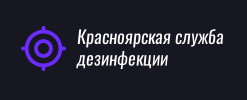 Красноярская Служба ДезинфекцииКоммерческое предложение по профилактической дезинфекции от COVID-19Наша организация предлагает профессиональные услуги по дезинфекции:Уничтожение грибков, бактерий, вирусов в жилых и не жилых помещениях,на производственных, складских или коммерческих территориях.Цены на обработку помещенийРаботы проводятся в соответствии с Федеральным законом  52-ФЗ «О санитарно-эпидемиологическом благополучии населения», Документы, которыми необходимо руководствоваться для проведения дезинфекционных мероприятий при COVID-2019: 1. Письмо Роспотребнадзора от 23.01.2020 г. №02/770-2020-32 Об инструкции по проведению дезинфекционных мероприятий для профилактики заболеваний, вызываемых коронавирусами. С приложением (Инструкция по проведению дезинфекционных мероприятий для профилактики заболеваний вызываемых коронавирусами 2. Дополнение к первому письму: новое письмо от 27.03.2020 г. №0/5225-2020-24 «О проведении дезинфекционных мероприятий» 3. Инструкция Роспотребнадзора от 27.03.2020 № 02/5210-2020-24 «О проведении дезинфекционных мероприятий в офисных знаниях» 4. Письмо Роспотребнадзора от 14.02.2020 № 02/2230-2020-32 «О проведении профилактических и дезинфекционных мероприятий в организациях общественного питания и пищеблоках образовательных организаций 5. Письмо Роспотребнадзора от 25 января 2020 года N 02/847-2020-27 «О направлении предварительных рекомендаций по предупреждению распространения новой коронавирусной инфекции в медицинских организациях»), прочих санитарных правил и нормативных документов Законодательства Российской ФедерацииПри заключении договора на постоянной основе действуют скидки.Надеемся на плодотворное сотрудничество.Красноярская Служба ДезинфекцииРАБОТАЕМ 24/7 (без выходных)тел. +7(983)0705565, 203-55-65е-mail: 2858340@mail.ruИП Циценко Николай АндреевичЮридический адрес 660022 г. Красноярск ул Аэровокзальная 2ВИНН 381712168854 ОГРНИП 319246800095373        Т. 8(391) 203-55-65Кв. метрыДезинфекцияДо 50договорная51- 10080 руб./кв.м101-30050 руб./кв.м301-50030 руб./кв.м501-100020 руб./кв.мОт 100110 руб./кв.м